Artículo de RevisiónTítulo del artículo: debe ser conciso y explicar la naturaleza del trabajo, máximo 20 palabras, formato centrado, fuente Palatino Linotype, tamaño 18, en negritas Título en inglés: debe ser traducción del título del artículo, formato centrado, Fuente Palatino Linotype 14	
*Correspondencia: Correo electrónico: autorcorrespondencia@email (Nombre Autor Correspondencia)                                 DOI:
Recibido: Fecha de recepción; Aceptado: Fecha de aceptación 
Publicado por la Universidad Autónoma de Chihuahua, a través de la Dirección de Investigación y Posgrado. Resumen
Debe tener una extensión máxima de 200 palabras. Debe de incluir de forma clara el objetivo, descripción breve de la metodología, resultados y discusiones relevantes, conclusiones y aporte del trabajo. En éste se incluirán cinco palabras claves, en español e inglés, que permitan ligar el contenido del artículo. Formato: Justificado; Fuente: Palatino Linotype 10.Palabras clave: palabra 1, palabra 2, palabra 3, palabra 4, palabra 5. (Formato: fuente Palatino Type 10 en negritas)Abstract
It corresponds to the precise translation into English, of the abstract already presented in Spanish. Format: Justified; Font: Palatino Linotype 10.Keywords: Keyword 1, Keyword 2, Keyword 3, Keyword 4, Keyword 5(Font Palatino Type 10 in bold)A partir de la Introducción, Formato Justificado, Fuente Palatino Linotype 10, espaciado anterior y superior de las secciones 18 puntos, espaciado entre líneas de párrafo sencillo.Nota: Los artículos de revisión por invitación, contarán con las siguientes secciones: IntroducciónTextoConclusión AgradecimientosConflicto de interésReferencias. Deberá tener una extensión máxima de 20 cuartillas, incluyendo Resumen y Referencias1. Introducción     La introducción describirá el estado actual del tópico de investigación abordado (referencias actuales) resaltando su relevancia. Esta sección no deberá ser mayor a dos cuartillas.Las citas dentro del texto se describirán: Autor único: Primer apellido de autor, año de la publicación, ejemplo: Bourne, 1966. Dos autores: El primer apellido de ambos autores y el año de publicación (Li and Zhu, 2018);Tres, cuatro o más autores: Primer apellido o apellidos del primer autor seguido de la locución latina et al., y el año de publicación (Menchaca-Armenta et al., 2020).Texto      En esta sección se desarrolla la revisión de literatura, actualizada, la cual podrá conformarse hasta dos niveles de subtítulos. El desarrollo de la revisión debe tener un orden estructurado, que cumpla con el objetivo planteado del artículo. Las referencias empleadas deben en su mayoría ser actuales y relevantes al tema planteado. Deberá tener una extensión máxima de 20 cuartillas, incluyendo Resumen y ReferenciasEl empleo de tablas y figuras deberá ser en forma complementaria del texto de la sección. Se recomienda insertar las tablas y figuras numerados progresivamente, en el lugar correspondiente del texto.Recomendaciones para las tablas:Deberán dejarse como objetos editables. Con título en español y en inglés en la parte superior de la tabla.Los datos a la izquierda, alineado a la tabla; fuente Palatino Linotype 9 en negritas la palabra ‘Tabla’ y su número arábigo correspondiente; al igual que la palabra ‘Table’ y su número correspondiente arábigo, interlineado sencillo.Los datos deben tener alineación a la izquierda, interlineado sencillo, sin líneas verticales.En los títulos de las tablas, el uso de letras mayúsculas se limita a la primera letra y a nombres propios. El subtitulo de la tabla deberá marcarse en bold.Referencia al pie de la imagen si no es de autoría propia. Deben enviarse en archivo original por separado en formato Excel.Ejemplo tablaRecomendaciones para las ecuaciones:Las ecuaciones deben estar numeradas y escritas con un editor de ecuaciones del Word.Las ecuaciones insertadas como imágenes no son aceptables.Al referirse a una ecuación en el manuscrito debe escribirse de la siguiente manera: Ec. (1) o bien Ecs. (1)-(5)Variables, coeficientes deberán estar escritas con el mismo tipo de letra con el cual fueron escritas las ecuaciones.Ejemplo ecuación             Ec. (1)Recomendaciones para las figuras:Deberán dejarse como objetos editables: Las extensiones aceptables para las figuras son .jpg, formato excel, o en imágenes en formato TIFF a 300 dpi (deseable).Asegúrese de utilizar letras y tamaños uniformes de su obra de arte original.Dimensione las ilustraciones cerca de las dimensiones deseadas de la versión publicada, con un tamaño mínimo de 300 dpi.No agregar marco a la figura, marcar los valores en los ejes de las abscisas y ordenadas, así como en las líneas de las respuestas. Con título en español y en inglés en la parte inferior de la figuraDeberán numerarse utilizando números arábigos de acuerdo al orden de aparición de la figura.Formato a la izquierda; fuente Palatino Linotype 9 (o tipo de letra similar) en negritas, interlineado sencilloEn los títulos de las figuras, el uso de letras mayúsculas se limita a la primera letra y nombres propiosMencionar la fuente al pie de la imagen si no es de autoría propia Al referirse a una figura, dentro del texto, se describirá: Fig. 1, o bien Figs. (1)-(5).Deben enviarse en archivo original por separado. Los archivos serán descargados en la plataformaConsultar Guía de autores para más especificaciones de tabla, figuras y ecuaciones.Conclusiones Es una generalización de los resultados obtenidos y representan las aportaciones concretas del estudio. Incluyen magnitudes relativas o absolutas de las respuestas sin argumentación complementaria. Resaltando los aspectos nuevos importantes de los resultados obtenidos, especificando mejores condiciones o parámetros finales del estudio. Debe mostrar congruencia con el título, resumen y objetivo del trabajo.Contribuciones de los autoresEn los artículos de investigación en los que participen varios autores, deberá incluirse un párrafo breve en el que se especifiquen sus contribuciones individuales. Deben utilizarse los siguientes enunciados "Conceptualización, X.X. e Y.Y.; metodología, X.X.; software, X.X.; validación, X.X., Y.Y. y Z.Z.; análisis formal, X.X.; investigación, X.X.; recursos, X.X.; conservación de datos, X.X.; redacción-redacción del borrador original, X.X.; redacción-revisión y edición, X.X.; visualización, X.X.; supervisión, X.X.; administración del proyecto, X.X.; obtención de financiación, Y.Y. Todos los autores han leído y aceptado la versión publicada del manuscrito". Consulte la taxonomía CRediT para la explicación de los términos. La autoría debe limitarse a quienes hayan contribuido sustancialmente al trabajo comunicado.Agradecimientos      Esta sección es opcional y tendrá un máximo de cuatro renglones para expresar agradecimientos a personas o instituciones que hayan financiado o contribuido a la realización del trabajo.Conflicto de interésEscribir un párrafo señalando la no existencia de conflicto de intereses, en la publicación de estos resultados.NomenclaturaSímbolos griegosReferenciasFormato de las referencias: justificado; fuente Palatino Linotype 10, con sangría francesa a 0.5 y espacio sencillo entre líneas de texto y evitar espacio antes y después de cada referencia, ejemplo:Balicevic, R., M. Ravlic and T. Zivkovic. 2015. Allelopathic effect of invasive species giant goldenrod (Solidago gigantea Ait.) on crops and weeds. Herbologia 15(1):19-29.Callaway, R. M. and W. M. Ridenour. 2004. Novel weapons: invasive success and the evolution of increased competitive ability. Front. Ecol. Env. 2(8):436-443.IMPORTANTE: Toda vez que la referencia cuente con el registro internacional DOI debe incluirlo utilizando el siguiente formato http://doi.org/XXXXXX Ejemplo Referencias•	Artículos de revistas científicasCui J., G. Shao J. Lu, L. Keabetswe & G. Hoogenboom. 2020. Yield, quality and drought sensitivity of tomato to water deficit during different growth stages. Scientia Agricola 77 (2). DOI: https://doi.org/10.1590/1678-992X-2018-0390  •	Capítulos de librosHo, Y. C., Chua, S. C., & Chong, F. K. (2020). Coagulation-Flocculation Technology in Water and Wastewater Treatment. In Handbook of Research on Resource Management for Pollution and Waste Treatment (pp. 432-457). IGI Global.•	LibrosLow, I. M. (Ed.). (2018). Advances in ceramic matrix composites. Woodhead Publishing.Patnaik, A., & Patnaik, S. (Eds.). (2019). Fibres to Smart Textiles: Advances in Manufacturing, Technologies, and Applications. CRC Press.•	PatentesGötz, M. R., Holmgren, K., Larsson, N., Fiebich, B., & Wade, W. (2019). U.S. Patent Application No. 16/478,514.•	TesisRios, E. A. (2018). Incidencia y control de tipos patógenos de Escherichia coli (STEC y EPEC) en leche de vaca y quesos derivados en Castilla y León ( Tesis doctoral, Universidad de León).•	BoletínKirk, M. D., Angulo, F. J., Havelaar, A. H., & Black, R. E. (2017). Diarrhoeal disease in children due to contaminated food. Bulletin of the World Health Organization, 95(3), 233.•	Páginas electrónicas Inegi. (2017).  https://www.inegi.org.mx/temas/agricultura/•	Base de datosWishart, D. S., Feunang, Y. D., Marcu, A., Guo, A. C., Liang, K., Vázquez-Fresno, R., ... & Sayeeda, Z. (2017). HMDB 4.0: the human metabolome database for 2018. Nucleic acids research, 46(D1), D608-D617.2023 TECNOCIENCIA CHIHUAHUA. Esta obra está bajo la Licencia Creative Commons Atribución No Comercial 4.0 Internacional. 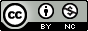 https://creativecommons.org/licenses/by-nc/4.0/Tabla 1. Características fisicoquímicas de almidón nativo.Table 1. Physicochemical characteristics of native starchTabla 1. Características fisicoquímicas de almidón nativo.Table 1. Physicochemical characteristics of native starchParámetroContenido (%)*Humedad 13.05 ± 0.15Proteína 0.10 ± 0.05Grasa 0.08 ± 0.02Cenizas 0.04 ± 0.01*Media ± desviación estándar, n=3. *Media ± desviación estándar, n=3. Referencia: Sanaei et al., 2016; Farfán-García et al., 2020Referencia: Sanaei et al., 2016; Farfán-García et al., 2020Aárea de la partícula por unidad de volumen, m2L-1CH4acumuladovolumen de metano acumulado durante la digestión, mL.Ffactor de corrección, 350 mLCH4 g-1DQOkhconstante máxima de velocidad de hidrólisis, g DQO L-1 d-1KSBKconstante de hidrólisis basada en la superficie, g m-2d-1KXconstante de saturación, g DQO L-1Rodiámetro inicial de los SS de tamaño j, mSDconcentración de sólidos disueltos, g DQO L-1SDPconcentración de sólidos disueltos pretratados, g DQO L-1SSconcentración de sólidos suspendidos, g L-1SSomasa inicial de sólidos suspendidos, g L-1SStmasa de sólidos suspendidos al tiempo t, gL-1SSpconcentración de sólidos suspendidos pretratados, g L-1ttiempo, dVvelocidad de hidrólisis, g DQO L-1d-1tintervalo de tiempo de la digestión, ddensidad de los lodos, kg L-1eficiencia de la hidrólisis